Grange Primary School 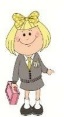 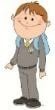 LEARNING LADDER 2Multiply and Divide-   Online LearningWhat I am LearningGame LinkGuidance(A) I can understand the vocabulary used in multiplication and division.BBC Guide to MultiplicationBBC Division lessonWatch the clip to understand why and how to multiply.Watch the clip, do the activity and test your skills with the quiz.(B) I can double numbers to solve problems.Hit the Button DoublesHit the Button HalvesDaily 10Select the Double option. Within the Number Range box select either doubles to 10, from 5 to 15, from 10 to 20, doubles to 50 and from 50 to 100.Select the Havles option.  Within the Number Range box select either to 10, halves from 5 to 15, from 10 to 20, halves to 50 and from 50 to 100.Use Level 2 and the Double/Halves section. The options are doubles up to 10 or 20 or halves up to 10 or 20. Have a pencil and paper ready to note down your answers.(C) I can arrange item into arrays / groups to answer multiplication and division problems.Number Line DivisionHow to use an array for dividingThe array - 2,3 (Mathematics) (abc.net.au)Watch the clip to understand how to do division on a number line.Watch the video to understand how to use an array to divide.Enter a multiplication sum and look at the array created.(D) I can apply my knowledge of multiplication and division to solve problems.Division by sharing gameHit the Button Times TablesMental Maths Train Multiply and DivideCoconut Multiples Doggy DivisionDrag and drop the fish into equal tanks.Select the Times Tables game and from the Hit the Answer box select the times table that you want.For multiplication, select the X carriage and then the times table of your choice. For Division, select the ÷ carriage then select a suitable times table.Select a suitable times table game then play.Share the bones equally between the dog’s bowls. Number sentence also displayed.